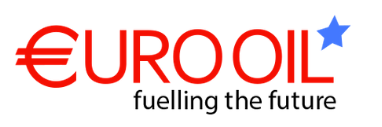 Fill in the Application Form & Direct Debit Mandate and return to eurooil@gmail.com.PLEASE USE BLOCK CAPITALS Mandatory Fields are marked ***Please enter details below:Customer/Company Name**: _______________________________________________Customer/Company Address**: _____________________________________________________________________________________________________________________________________________________________________________________________Phone**: ________________________________ Mobile**: ________________________Co. Reg.:  ________________________________   VAT No.:    _______________________Accounts Email**:  __________________________________________________________Fuelcard informationPlease specify total number of cards required: and the vehicle reg numbers to which the cards will apply...Reg.#:  _______________________________ Reg.#:  _______________________________Reg.#:  _______________________________ Reg.#:  _______________________________Reg.#:  _______________________________ Reg.#:  _______________________________Reg.#:  _______________________________ Reg.#:  _______________________________Reg.#:  _______________________________ Reg.#:  _______________________________Please Circle: Weekly Limit Per Card based on €350, €650, €1,300 or €2600 incl. Vat.Please Circle Product Required:     Derv    Unleaded    Add Blue    Green Diesel Signature: ____________________   		Date: ______________________________Full Name: ___________________		Position Held in Company ______________Applegreen Network Fuel Card 		or		Certa Network Fuel Card Please circle Fuel card Network required.